Nombre: _____________________________ Curso:____ Fecha:____/____/_____INSTRUCCCIONES: Lee cuidadosamente antes de responder.1. Encuentra el término desconocido en las siguientes adiciones y sustracciones. Guíate por el ejemplo56 +            = 76        76 – 56 = 20                           = 20                76 +            = 96    ______________95 -           = 23     ______________          + 78 = 96     ______________             -   98 = 2    ______________   39 +             = 96    _____________2. Resuelve y transforma la tabla posicional  utilizando la relación entre la adición y la sustracción.a)        +
b)                   -c)         +3. Hay muchas parejas de números que forman 100. Escribe una pareja de números en cada uno de los vagones de tren 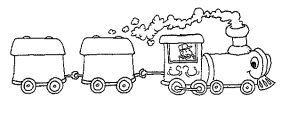 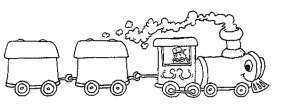 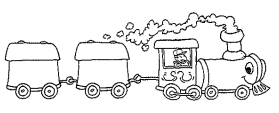 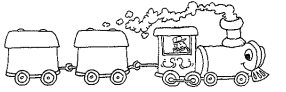 a)b) c) d)  CDU248131CDUCDU568236CDUCDU617381CDU